Трискладовий тест   розпорядження начальника від 19.01.2024 № 06Лисичанської міської військової адміністрації «Про виділення матеріальних цінностей з місцевого матеріального резерву»за ч.2 ст.6 Закону України «Про доступ до публічної інформації»1) інформація, викладена у  розпорядженні начальника Лисичанської міської військової адміністрації «Про виділення матеріальних цінностей з місцевого матеріального резерву» є конфіденційною інформацією.2) інформація, викладена у  розпорядженні начальника Лисичанської міської військової адміністрації «Про виділення матеріальних цінностей з місцевого матеріального резерву» стосується інтересів національної безпеки, територіальної цілісності та громадського порядку, оскільки у випадку оприлюднення цієї інформації можливе вчинення злочинів з метою порушення процесу надання допомоги постраждалому населенню Лисичанської міської територіальної громади також існує загроза знищення матеріальних цінностей місцевого матеріального резерву що унеможливить проведення зміцнення обороноздатності підрозділів ЗСУ та інших військових формувань. 3) у випадку оприлюднення  розпорядженні начальника Лисичанської міської військової адміністрації «Про виділення матеріальних цінностей з місцевого матеріального резерву» буде завдана істотна шкода згаданим вище інтересам громади та держави.Враховуючи наведене вище, розпорядження начальника Лисичанської міської військової адміністрації «Про виділення матеріальних цінностей з місцевого матеріального резерву» не підлягає оприлюдненню.Начальнику відділу взаємодії 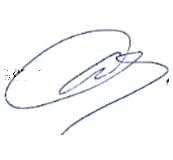 з правоохоронними органами, мобілізаційної роботи та цивільного захисту                                                                  Денис РОДНЮК